竞争性磋商文件项目编号：徐生采（2023）xzsw0601项目名称：2023年度既有建筑装饰装修及改造工程          招标代理服务项目采 购 人：徐州生物工程职业技术学院二〇二三年六月竞争性磋商文件项目编号：徐生采（2023）xzsw0601                       （供应商）： 我校对2023年度既有建筑装饰装修及改造工程招标代理服务项目采取竞争性磋商采购方式进行采购，竞争性磋商文件（以下简称《磋商文件》）内容如下：第一章 项目说明一、采购人： 徐州生物工程职业技术学院二、项目名称：2023年度既有建筑装饰装修及改造工程招标代理服务项目三、项目编号：徐生采（2023）xzsw0601四、采购邀请：通过发布公告的方式邀请符合相应资格条件的供应商参与竞争性磋商采购活动。五、采购方式：竞争性磋商采购方式六、供应商资格条件：（实质性要求）1.满足政府采购法第二十二条的相关规定。2.具有独立法人资格；3.已在江苏省建设工程招标代理管理系统和徐州市公共资源建设工程交易平台备案（提供备案网页截图并加盖单位公章）；4.已在江苏省政府采购网备案，具有徐州市政府采购网发布权限（提供备案网页截图并加盖单位公章）；5.具有健全的财务会计制度（提供本项目公告发布前6个月任意一月资产负债表和利润表，复印件盖章）；6.具有依法缴纳税收和社会保障资金的有效证明；7.未被信用中国网站（www.creditchina.gov.cn）、中国政府采购网（www.ccgp.gov.cn）列入失信被执行人、重大税收违法案件失信主体、政府采购严重违法失信行为记录名单；8.不接受两个或两个以上社会采购代理机构以联合体方式参加磋商。七、采购预算（采购项目预算金额）：见《磋商文件》附件2.《项目要求（采购需求）》。八、采购需求：见《磋商文件》附件2.《项目要求（采购需求）》。九、合同草案条款：见《磋商文件》附件5.《合同草案条款》。十、报价要求1.供应商报价为要约，无承诺表示时视为未成交，认为必要时可重新进行竞争性磋商采购或采取其它方式采购。2.按照《磋商报价表》要求填写首次报价。3.报价包含本项目范围内的全部费用。供应商有漏报或不报的，采购人将视为有关费用已包括在本项目的报价中而不予支付。采购人不支付报价以外的任何费用。第二章 磋商保证金十一、供应商提交磋商保证金1.磋商保证金交纳数额和形式：不需交纳。第三章 响应文件十二、提交响应文件要求1.提交首次响应文件开始时间：2023年6月16日上午9:00。2.提交首次响应文件地点：徐州市西三环路297号徐州生物工程职业技术学院办公楼二楼西会议室。3.首次响应文件提交的截止时间：2023年6月16日上午9:30，在截止时间后送达的响应文件为无效文件，将被拒收。4.首次响应文件开启时间：2023年6月16日上午9:305.首次响应文件开启地点：徐州市西三环路297号徐州生物工程职业技术学院办公楼三楼国资处评标室6.供应商应当在《磋商文件》要求的“首次响应文件提交的截止时间”前，将密封的首次纸质响应文件送达《磋商文件》指定的“提交首次响应文件地点”。并将纸质投标文件及证明材料原件（如有）提交给国资处。7.本单位不接受不按要求密封、未盖公章、份数不够的响应文件。在截止时间后送达的响应文件为无效文件，将被拒收。8.响应文件正、副本均不退还供应商，若采购人需要成交供应商的响应文件副本的，须在双方签订采购合同后，由本公司提供给采购人。9.磋商保证金：本项目不需要缴纳磋商保证金。十三、响应文件编制要求（一）纸质文件编制要求：（1）首次响应纸质文件应装订成册，编制目录，注明页码，每份文件封面须清楚标明“正本”或“副本”，副本可以是正本的复印件。（2）磋商文件要求加盖供应商印章（公章鲜章）或由《授权委托书》中受托人签字的；必须加盖印章（公章鲜章）或由《授权委托书》中受托人签字。供应商未按照《磋商文件》要求加盖印章（公章）或由《授权委托书》中受托人签字的，响应无效。（3）响应文件中任何行间插字、涂改和增删，必须由供应商授权代表在旁边签字或加盖供应商公章方为有效。（4）供应商应当按照磋商文件的要求编制响应文件，并对其提交的响应文件的真实性、合法性承担法律责任。（5）供应商需向本公司提交密封的纸质首次响应文件一式叁份，正本壹份，副本贰份。并同时用U盘报送响应文件正本（已签字、盖章）电子版扫描件（PDF格式）一份，密封在信封内（U盘外表用标签标注供应商名称（可简写）），信封正面标注项目名称及编号，供应商名称及开标时间，右上角注明：“电子版响应文件”字样。纸质响应文件需注明“正本”“副本”字样，副本可以是正本的复印件，正本和副本放入一个封袋并密封完好，响应文件正本电子版U盘单独用信封密封，封袋上注明“于2023年6月16日上午9:30 之前不准启封”及“项目编号：徐生采（2023）xzsw0601”的字样，并在封袋密封口处加盖供应商公章。（二）响应文件的组成资格条件（1～6项必须提供，加盖公章，否则响应无效）1.供应商合法有效的法人营业执照或者其他组织的证明文件，以上证明文件的复印件。2.财务状况报告，至少提供：（1）供应商的“首次响应文件提交的截止时间”前6个月内的资产负债表的复印件1份；（2）供应商的“首次响应文件提交的截止时间”前6个月内任何1月（不含“首次响应文件提交的截止时间”当月）的利润表月报表的复印件1份。3.供应商的“首次响应文件提交的截止时间”前6个月内任何1月的依法缴纳税收和社会保障资金的相关材料的复印件各1份。4.具备履行合同所必需的设备和专业技术能力的证明材料。响应文件中提供《具备履行合同所必需的设备和专业技术能力的书面声明（附证明材料）》(加盖鲜章)。格式详见《磋商文件》附件，（加盖鲜章，格式见《磋商文件》附件）；5.供应商参加政府采购活动前3年内在经营活动中没有重大违法记录的书面声明（加盖鲜章，格式见《磋商文件》附件）；6.供应商为中小企业（含中型、小型、微型企业，下同）的，提供《中小企业声明函》（鲜章，填写完整。格式见《磋商文件》附件）。《中小企业声明函》查询渠道参考工业和信息化部发布的中小企业规模自测小程序。注：中小微企业，应当同时符合以下条件：中小企业需满足的条件具体以《政府采购促进中小企业发展管理办法》（财库﹝2020﹞46 号）和《工业和信息化部、国家统计局、国家发展和改革委员会、财政部关于印发中小企业划型标准规定的通知》（工信部联企业[2011]300号）的规定为准。供应商为残疾人福利性单位的，视同小微企业，提供《残疾人福利性单位声明函》（鲜章，格式见附件》）。具体以《关于促进残疾人就业政府采购政策的通知》（财库〔2017〕141号）的规定为准。供应商为监狱企业的，视同小微企业，提供省级以上监狱管理局、戒毒管理局（含新疆生产建设兵团）出具的属于监狱企业的证明文件扫描件。具体以《财政部 司法部关于政府采购支持监狱企业发展有关问题的通知》（财库〔2014〕68号）的规定为准。7.供应商信用信息（要求见“十四、磋商相关说明”中“(三) 查询及使用供应商信用记录”内容）。（三）符合条件（必须提供，否则响应无效）1.《磋商报价表》（鲜章，格式见《磋商文件》附件）；2.《偏离表》（鲜章，格式见《磋商文件》附件）；3.《供应商项目组人员表》（鲜章，格式见《磋商文件》附件）；4.《承诺书》（加盖鲜章，格式见《磋商文件》附件）；5.《授权委托书》（鲜章，格式见《磋商文件》附件）。综合评审评分项详见评分细则。注：1.供应商应当按照《磋商文件》的要求编制响应文件，并对其提交的响应文件的真实性、合法性承担法律责任。2.采购人需要成交供应商的响应文件，须在双方签订政府采购合同后，由国资处提供给采购人。第四章 磋商相关说明十四、磋商相关说明（一）评审程序经磋商确定最终采购需求的供应商后，由磋商小组采用综合评分法对供应商的响应文件进行综合评分。磋商小组根据磋商文件的要求，按照评审得分由高到低顺序推荐成交候选供应商，并编写评审报告。评审得分相同的，按照项目实施方案优劣（得分）顺序推荐。实施方案指标优劣（得分）都相同的，由采购人确定。相关内容和要求见：《中华人民共和国政府采购法》、《中华人民共和国政府采购法实施条例》及《政府采购竞争性磋商采购方式管理暂行办法》。特别说明：《财政部关于政府采购竞争性磋商采购方式管理暂行办法有关问题的补充通知》(财库〔2015〕124号)规定：“采用竞争性磋商采购方式采购的政府购买服务项目（含政府和社会资本合作项目），在采购过程中符合要求的供应商（社会资本）只有2家的，竞争性磋商采购活动可以继续进行。采购过程中符合要求的供应商（社会资本）只有1家的，采购人（项目实施机构）或者国资处应当终止竞争性磋商采购活动，发布项目终止公告并说明原因，重新开展采购活动”。（二） 查询及使用供应商信用记录1.由采购人查询信用信息。2.查询渠道包括：(1)“信用中国”网（www.creditchina.gov.cn）；(2) 中国政府采购网（www.ccgp.gov.cn）；(3)“诚信江苏”网（www.jiangsu.gov.cn/jsxy/index.htm）和或“信用江苏”网（http://credit.jiangsu.gov.cn/）；(4)“诚信徐州”网（ http://www.xuzhoucredit.gov.cn）。和或“信用徐州”网（www.xuzhoucredit.gov.cn/）。3.截止时点（查询环节）：首次响应文件开启后资格审查结束前。4.信用信息查询记录和证据留存的具体方式：网页截屏打印，与其他采购文件一并保存。5.信用信息的使用规则：采购人对供应商信用记录进行甄别，对列入失信被执行人、重大税收违法失信主体、政府采购严重违法失信行为记录名单及其他不符合《中华人民共和国政府采购法》第二十二条规定条件的供应商，拒绝其参与政府采购活动。十五、评审方法和评审标准1.评审方法：综合评分法；2.评审标准：详见《磋商文件》附件1.《评分细则》；十六、磋商过程中可能实质性变动的内容：在磋商过程中，磋商小组可以根据《磋商文件》和磋商情况实质性变动采购需求中的技术、服务要求以及合同草案条款。十七、采购人有权对供应商的响应文件的真实性进行核实，如供应商不能在采购人规定的时间内向采购人提供有效的证明文件，将被采购人认定为具有《中华人民共和国政府采购法》第七十七条所规定的“提供虚假材料谋取中标、成交的”情形，并承担相应的法律责任。第五章 确定成交供应商及合同签订等十八、采购人应当在收到评审报告后5个工作日内，从评审报告提出的成交候选供应商中，按照排序由高到低的原则确定成交供应商，如排序相同的由采购人确定成交供应商。在指定的采购信息发布媒体上公告成交结果，公告标的的基本概况为成交供应商的《磋商报价表》（最后报价）。十九、采购人与成交供应商应当在成交通知书发出之日起15日内，按照《磋商文件》确定的合同文本以及采购标的、规格型号、采购金额、采购数量、技术和服务要求等事项签订政府采购合同。二十、签订合同前，成交供应商必须向采购人提交其响应文件中所有复印件的原件，采购人核查（核对）无误后，签订合同。如成交供应商不能在采购人规定的时间内向采购人提供原件，将被采购人视为放弃中标（成交）资格。第六章 磋商文件的澄清或者修改二十一、《磋商文件》的澄清或者修改提交首次响应文件截止之日（即“首次响应文件提交的截止时间”）前，国资处可以对已发出的《磋商文件》进行必要的澄清或者修改，澄清或者修改的内容作为《磋商文件》的组成部分。澄清或者修改的内容以所发布的本项目的“更正公告”的形式通知所有获取《磋商文件》的供应商。发布本项目的“更正公告”后国资处已尽通知义务。敬请各所有获取《磋商文件》的供应商关注本项目的“更正公告”，否则，将自行承担相应的风险。                                                                                         第七章 询问和质疑二十二、询问和质疑：  1.供应商对采购活动事项有疑问的，可以向采购人提出询问；供应商认为采购文件、采购过程、中标或成交结果使自己的权益受到损害的，可以在知道或者应知其权益受到损害之日起七个工作日内，以书面形式向采购人提出质疑，由采购人依法处理。  2.质疑和投诉按《政府采购质疑和投诉办法》执行。  3.供应商对同一采购程序环节的质疑应在质疑期内一次性提出。  质疑接收人：王老师  联系电话：0516-83628918  地址：徐州市西三环路297号 第八章 其他1.成交结果在徐州生物工程职业技术学院网站上公布。3.采购人：徐州生物工程职业技术学院地址：徐州市西三环路297号联系人：王老师联系电话：0516-83628918第九章 附件附件：1.《评分办法》2.《项目要求（采购需求）》3.《磋商报价方案》4.《偏离表》5.《拟签订的合同文本》6.《承诺书》7.《授权委托书》8.《供应商参加政府采购活动前3年内在经营活动中没有重大违法记录的书面声明》9.《中小企业声明函》10.《残疾人福利性单位声明函》11.具备履行合同所必需的设备和专业技术能力的书面声明（附证明材料复印件）12.《供应商项目组人员表》1.评审办法本项目采用综合评分办法，评审小组严格按照比选文件规定的评分标准和要求，对响应文件进行综合评审，按总分由高到低的顺序确定成交供应商。评分采用百分制，分项得分保留两位小数。   （1）初步评审：评审小组首先按照下列指标对各供应商进行初步评审，未通过初步评审的为无效响应，不再参与详细评审。    （2）详细评审:1.本次磋商评审采用综合评分法，即在满足磋商文件实质性要求前提下，按照比选文件中规定的评分标准和各项因素进行综合评审后，以评审总得分高低确定成交人。2.评审委员会各成员独立对每个进入打分程序的有效申请人以打分的形式进行评审和评价（计算结果均四舍五入保留两位小数）。3.对评委的评分进行统计汇总并算术平均，计算出每个申请人的得分，即为每个申请人的评审总得分（满分100分）。4.如出现评审总得分相同的供应商有两个或两个以上的，则按照招标代理方案得分高低顺序确定排名。5.总分为100分，评审因素及各比重如下：注：1.在评分标准中材料提供复印件的，申请人须保证复印件与原件一致，并加盖公章。签订合同前，采购人有权对原件进行进一步核实，如有虚假，将取消其入围资格。2.项目采用百分制，评审保留至小数点后两位。2.项目要求（采购需求）一、本项目为1元采购。投标供应商报价按报价方案的招标代理服务收费标准费率（见本章3、磋商报价方案）填报下浮率。二、项目内容：1.项目名称：2023年度既有建筑装饰装修及改造工程招标代理服务项目2.项目地点：徐州市泉山区。3.服务内容：招选代理服务单位1家，服务地点位于徐州市境内。组织做好2023年度既有建筑装饰装修及改造工程招标代理服务工作，本项目采用综合评分法评审，按综合得分从高到低择优选择一家中标供应商。4.服务范围：本项目分为一个标段：2023年度既有建筑装饰装修及改造工程招标代理服务项目为设计、施工、监理、项目建议书、可行性研究报告、环评影响评价、勘测定界报告、预算编制、安全评价、工程检验检测等进行招标代理服务；拟中标供应商（招标代理机构）须依法、依规为采购人提供2023年度既有建筑装饰装修及改造工程招标代理服务。代理服务内容主要包括代拟发包方案；发布招标公告（发出投标邀请书）；编制招标文件；组织接收投标申请人报名；审查潜在投标人资格，确定潜在投标人；编制招标文件；组织现场踏勘和答疑；组织开标、评标；草拟工程合同；编制招投标情况书面报告；完成招标备案资料整理成册；项目开标后的投诉争议的答复、复议、公示等，并协助采购人做好调查取证工作；与发包有关的其它事宜。5.服务期限：1年。三、报价要求：1.报价内容：响应报价应包括招标文件中所确定的服务范围内所含的全部内容，以及为完成上述内容所需的全部费用。2.报价方式：投标供应商报价按报价方案的招标代理服务收费标准费率（见本章3、磋商报价方案）填报下浮率。四、服务要求1.总体要求讲究原则，独立工作，不受外在因素影响。遵守国家法律、法规和政策、行业自律性规定及职业道德规范，且符合相应的法律法规要求。以良好的职业道德，奉守诚实信用、优质高效的原则，提供及时有效的服务。2.质量目标有效地运用专业知识和技术，结合市场行情和动态，充分考虑项目采购周期并从实际出发分析预期因素，准确、合理、按时完成采购服务工作。3.保密要求供应商应自觉遵守有关保密法规制度，知悉应当承担的保密义务和法律责任，严格按照要求做好一切安全保密工作，如造成失泄密问题发生，应无条件承担一切法律责任。4.其他要求1）成交供应商聘用人员的工资、津贴、奖金、社保缴费等由成交供应商全额承担，报价包含本项目范围内的全部费用。供应商有漏报或不报的，采购人将视为有关费用已包括在本项目的报价中而不予支付。采购人不支付报价以外的任何费用。 2）成交供应商应对聘用人员进行业务和安全知识系统培训，有资格要求的岗位，该岗位聘用人员应具备相应资格要求，并提供相关资格证明，其聘用人员在工作或上下班途中发生工伤、死亡等意外事故，由成交供应商负责处理并负担一切责任及费用。 3）常驻人员上班时间与采购单位保持一致，办公场地由成交供应商自行解决； 根据采购单位检查计划进度灵活安排，做到各专业配置合理，服务热情周到。 4）成交供应商不得将本项目非法分包或整体转包给任何单位和个人。否则，采购单位即刻终止合同，并按照相关法律法规要求服务单位赔偿相应损失。5）成交供应商必须确保项目负责人随时按照采购人的需求提供服务。 3.磋商报价方案致：徐州生物工程职业技术学院1.我们收到并研究了贵方的磋商文件，愿意按文件规定的工作内容承担招标项目的委托代理服务，并严格遵守承诺。 2.我们的招标代理费报价如下：各项目的设计、施工、监理等招标代理费（中标价每档次费率）均按上表的     % 收取（中标价最终支付金额以项目中标价为准）。3.按上表计算的收费为代理服务全过程的收费金额。不另外收取招标文件制作售卖费用。4.我方同意在投标有效期内遵守本投标文件，在此期限期满之前的任何时间，本投标文件一直对我们具有约束力；5.我们声明本投标报价己考虑了所有因素，并遵守国家相关法律法规、规范进行报价，投标有效期内，投标价格保持不变；6.在制定和执行正式合同之前，本投标文件连同你方书面的中标通知书，应构成我们双方之间有约束力的合同；7.我们理解你们并不一定非得接受最低标报价的投标或你方可能收到的任何投标文件的约束，同时也理解你方不负担我们的任何投标费用；8.我们认为你们在授予合同时，有权对投标范围及要求中规定的内容和服务予以增加或减少，而不必征得中标人同意。9.多标段项目按总项目收费，最高不超过10万元（最终支付金额以项目中标价为准）。10.其他优惠条件或需要说明的事项：                                                       （1） （2） 11.服务承诺：（1）（2）                    供应商：（盖章）                             法定代表人或授权代表（签字或盖章）：                            日  期：    年    月    日附：（最终）磋商报价表项目编号：                     报价说明：1.报价包括完成项目的所有费用。采购人不再支付报价以外的任何费用。2.报价以总价为准，大小写不一致以大写为准；3.偏离说明：详见《偏离表》；供应商（公章）：法定代表人或授权代表（签字或盖章）：  日    期：4.偏离表（首次报价）项目编号：注：供应商的首次响应文件中的内容与竞争性磋商文件（含竞争性磋商文件的澄清或者修改，下同）的要求不同时，逐条列在偏离表中，否则将认为供应商接受竞争性磋商文件的要求。供应商（公章）：法定代表人或授权代表（签字或盖章）：  日     期：拟签订的合同文本项目名称： 2023年度既有建筑装饰装修及改造工程招标代理服务项目项目编号： 招标代理服务合同采  购  人： 徐州生物工程职业技术学院成交供应商：合同签订日期：     年     月     日委托协议书甲方（委托人）：  徐州生物工程职业技术学院乙方（受托人）：         甲、乙双方根据《中华人民共和国民法典》、《中华人民共和国政府采购法》和财政部、江苏省、徐州市的政府采购有关规定，就甲方委托乙方组织实施甲方的“徐州市政府采购业务”有关事宜，经协商一致，达成协议如下：第一条 内容（一）采购人（甲方）： （二）“徐州市政府采购业务”项目名称： （三）政府采购项目预算： 采购方式：甲方的项目负责人：             联系电话： 乙方的项目负责人：              联系电话：  （七）采购时限：甲方提交完备相关材料和要求后7个工作日内发出采购公告（包括招标公告、询价公告、竞争性谈判公告、竞争性磋商公告，下同）。 （八）招标代理服务费的支付：收费标准详见附件标准。由中标人领取中标通知书前，采购人支付（最终支付金额以财政评审为准）。第二条 甲方的权利和义务(一) 甲方的权利1. 甲方指定专人作为甲方的项目负责人，代表甲方联系和处理采购过程中的有关具体事项。2．甲方授权      人作为评审专家参加评标委员会（竞争性谈判（磋商）小组、询价小组），并在采购公告发布前确定具体名单（须向乙方提供甲方法定代表人签署的授权证明文件）。3. 负责审核乙方起草的采购公告和招标文件（谈判（磋商）文件、询价通知书，下同）。招标文件经甲方审核签章后，乙方方可对外发出。4. 甲方按以下第（2）种方法确认中标供应商（成交供应商）。(1)授权评标委员会（竞争性谈判（磋商）小组、询价小组）直接确定中标供应商（成交供应商）。(2)根据乙方提供的评标报告（评审报告），按照评标报告（评审报告）中推荐的中标候选供应商（成交候选人）顺序确定中标供应商（成交供应商）。(二) 甲方的义务1．甲方委托乙方的采购项目，应保证项目的预算以及须办理的相关报批手续已经有关部门批准。2. 向乙方提供采购所需的有关技术、服务、商务等相关材料和要求。3. 甲方以及与评审工作有关的人员不得泄露评审情况以及评审过程中获悉的国家秘密、商业秘密。4. 公开招标项目，甲方自中标通知书发出之日起三十日内，按照招标文件和中标供应商投标文件的约定，与中标人签订书面政府采购合同。所签订的合同不得对招标文件和中标供应商投标文件作实质性修改；询价项目和竞争性谈判项目、竞争性磋商项目，甲方与成交供应商应当在成交通知书发出之日起30日内，按照采购文件确定的合同文本以及采购标的、规格型号、采购金额、采购数量、技术和服务要求等事项签订政府采购合同。5．甲方应配合乙方答复供应商关于采购需求方面的询问和质疑。第三条  乙方的权利和义务（一）乙方的权利1. 有权按照政府采购法律法规和规定开展政府采购业务。2. 有权对采购人的不正当要求和违规行为进行投诉，依法主张其合法权利。（二）乙方的义务1. 严格执行国家的法律、法规，守法经营，按章办事，自觉维护甲方的利益。2. 严格履行工作大纲，做到诚实、守信。3. 加强内部管理，提高服务质量，按照本《委托协议书》的约定履约，保证不违法违规操作。4. 开展“徐州市政府采购业务”期间，诚实守信地开展工作。帮助甲方实现预定目标，公正地维护各方的合法权益。5. 遵循诚实信用原则，杜绝不正当竞争行为。6. 提供全程上门服务。第四条 其他事项  1.甲、乙双方一致同意本协议书对甲、乙双方均具有法律约束力，任何一方不得违反，并接受徐州市财政局政府采购管理处的业务监管。2.甲、乙双方应全面履行各自的义务，如发生违约行为，应承担相应的责任。3.本协议未尽事宜，双方协商解决。4.本合同一式    份，甲方    份，乙方    份。5.本协议经甲乙双方加盖公章后生效。甲方：                                    乙方：（盖章）                                 （盖章） 法定代表人：（签字）                      法定代表人：（签字）委托代理人：（签字）                      委托代理人：（签字）住所：                                    住所： 开户银行：                                开户银行：银行帐号：                                银行帐号：   年    月   日                           年    月   日6、承诺书致 ：根据贵方《磋商文件》（项目编号：            ）要求，本供应商正式提交以下首次响应文件。（1）承诺书； （2）磋商报价表； （3）偏离表；（4）磋商文件要求提供的其他响应文件。我单位符合《中华人民共和国政府采购法》第二十二条的规定，符合本项目供应商资格要求。我单位按照磋商文件的要求编制响应文件，并对其提交的响应文件的真实性、合法性承担法律责任。供应商兹宣布同意如下: 一、完全承担根据《磋商文件》规定完成合同的责任和义务（如有偏离，将全部填写在偏离表中）。二、保证所提供的响应文件及所有材料的真实、合法、有效，并对其负责。三、已详细审核竞争性磋商文件（含竞争性磋商文件的澄清或者修改），本供应商完全理解并同意放弃对这方面不明及误解的权利。四、所供货物保证符合国家有关产品质量、性能和安全标准，无权利瑕疵。五、报价有效期为30个工作日。六、同意向贵方提供贵方可能要求的与本次磋商采购有关的任何证据或资料。七、完全理解贵方不一定要接受最低的报价或收到的任何报价。八、供应商同意在授予合同后，按照磋商文件的有关规定支付代理服务费。九、采购人或国资处有权将我单位本项目的《磋商报价表》和《分项价格表》予以公示，公示的方式由采购人或国资处确定。供应商（公章）：法定代表人或授权代表（签字或盖章）：  联系电话：移动电话：日    期：7、授权委托书委托人（全称）：地  址：法定代表人：              法人营业执照注册号（统一社会信用代码）：受托人：                  先生（女士）身份证号：兹委托（            ）全权代表我企业（公司）参与                      项目[项目编号：                ]的磋商活动及签订合同。（         ）以我企业（公司）名义所为的行为及签署的文件，我企业（公司）均予以认可。有关法律责任均由我企业（公司）承担。（         ）无转委托权。委托期限自    年  月   日起至    年  月    日止。委托人（公章）：法定代表人（负责人）（签字或盖章）：受托人（签字或盖章）：年   月   日(受托人身份证复印件附后)8、供应商参加政府采购活动前3年内在经营活动中没有重大违法记录的书面声明我单位在参加（              ）项目（项目编号：         ）采购活动前3年内在经营活动中没有重大违法记录。重大违法记录是指因违法经营受到刑事处罚或者责令停产停业、吊销许可证或者执照、较大数额罚款等行政处罚。我单位对上述声明的真实性负责。如有虚假，将依法承担相应责任。供应商（公章）：法定代表人或授权代表（签字或盖章）：  日     期：9、中小企业声明函本公司（联合体）郑重声明，根据《政府采购促进中小企业发展管理办法》（财库（ 2020) 46号）的规定，本公司（联合体）参加（单位名称）的（项目名称）采购活动，工程的施工单位全部为符合政策要求的中小企业（或者：服务全部由符合政策要求的中小企业承接）。相关企业（含联合体中的中小企业、签订分包意向协议的中小企业）的具体情况如下：1.（标的名称），属于（采购文件中明确的所属行业）；承建（承接）企业为（企业名称），从业人员人，营业收入为    万元，资产总额为  万元，属于（中型企业、小型企业、微型企业）；2.（标的名称），属于（采购文件中明确的所属行业）；承建（承接）企业为（企业名称），从业人员人，营业收入为   万元，资产总额为    万元，属于（中型企业、小型企业、微型企业）；……以上企业，不属于大企业的分支机构，不存在控股股东为大企业的情形，也不存在与大企业的负责人为同一人的情形。本企业对上述声明内容的真实性负责。如有虚假，将依法承担相应责任。企业名称（盖章）：日    期：备注：1.从业人员、营业收入、资产总额填报上一年度数据，无上一年度数据的新成立企业可不填报。    2.本项目采购的服务属于其他未列明行业。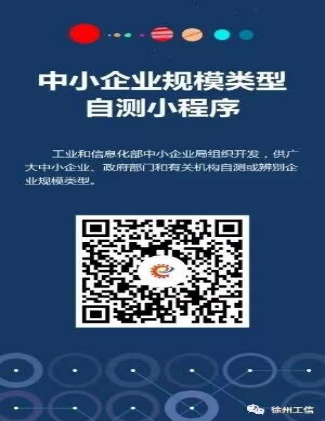 10、残疾人福利性单位声明函项目名称：                项目编号：                本单位郑重声明，根据《财政部 民政部 中国残疾人联合会关于促进残疾人就业政府采购政策的通知》（财库〔2017〕 141号）的规定，本单位为符合条件的残疾人福利性单位，且本单位参加______单位的         项目采购活动提供本单位制造的货物（由本单位承担工程/提供服务），或者提供其他残疾人福利性单位制造的货物（不包括使用非残疾人福利性单位注册商标的货物）。本单位对上述声明的真实性负责。如有虚假，将依法承担相应责任。供应商：           （盖单位公章）                          供应商授权代表：           （签字或盖章）  日期：   年  月  日注：具体以《关于促进残疾人就业政府采购政策的通知》（财库〔2017〕141号）的规定为准。11、 具备履行合同所必需的设备和专业技术能力的书面声明（附证明材料复印件）项目编号：徐生采（2023）xzsw0601项目名称：2023年度既有建筑装饰装修及改造工程招标代理服务项目供应商郑重声明：供应商具备履行合同（项目名称： 2023年度既有建筑装饰装修及改造工程招标代理服务项目），项目编号：徐生采（2023）xzsw0601所必需的设备和专业技术能力，具体为：设备：1、 （证明材料复印件附后）2、 （证明材料复印件附后）3、 （证明材料复印件附后）…………专业技术能力：1、 （证明材料复印件附后）2、 （证明材料复印件附后）3、 （证明材料复印件附后）…………	特此声明。供应商对上述声明的真实性负责。如有虚假，将依法承担相应责任。供应商：（盖单位公章）供应商授权代表：（签字或盖章）  日   期：   年  月  日12、供应商项目组人员表                                 供应商（公章）：                                 法定代表人(负责人)或授权代表（签字）：                                   日   期：      注：    1、如果不提供此表将视为没有实质性响应。响应供应商对以上数据的真实性负责。    采购人或国资处有权将以上内容进行公示。评审因素评审标准具有独立法人资格合法有效的法人营业执照或者其他组织的证明文件已在江苏省建设工程招标代理管理系统和徐州市公共资源建设工程交易平台备案；已在江苏省政府采购网备案并具有徐州市政府采购网发布权限。提供备案网页截图具有健全的财务会计制度提供本项目公告发布前6个月任意一月资产负债表和利润表，复印件盖章具有依法缴纳税收和社会保障资金的有效证明提供近半年内缴纳税款的凭证、缴纳社会保障资金的凭证等复印件未被信用中国网站（www.creditchina.gov.cn）、中国政府采购网（www.ccgp.gov.cn）列入失信被执行人、重大税收违法失信主体、政府采购严重违法失信行为记录名单提供网页查询截图承诺书符合磋商文件格式要求法人代表证明或法定代表人授权委托书符合磋商文件格式要求偏离表符合磋商文件格式要求供应商参加政府采购活动前3年内在经营活动中没有重大违法记录的书面声明符合磋商文件格式要求中小企业声明函符合磋商文件格式要求具备履行合同所必需的设备和专业技术能力的书面声明（附证明材料复印件）符合磋商文件格式要求供应商项目组人员表序号评分项目评分项目评分要求1价格（10分）价格（10分）满足磋商文件要求且最终报价最低（下浮率最高）的磋商报价为磋商基准价，各供应商价格得分=（磋商基准价÷各供应商报价）×10分2内部管理制度及工作流程（10分）内部管理制度及工作流程（10分）要求内部管理制度完善及工作流程清晰规范，内控质量管理体系制衡严谨。根据投标人的投标文件和现场述标情况进行综合考评。优：10-8分，良：7-5分，中：4-3分，差：2-1分3服务方案（20分）针对本项目的方案设计（10分）要求针对学校工程项目特点，结合供应商自身优势，方案设计合理，提供特色服务。根据供应商的响应文件和现场述标情况进行综合考评。优：10-8分，良：7-5分，中：4-3分，差：2-0分3服务方案（20分）招标采购实施方案（10分）实施方案符合法律规范，工作步骤条理清晰，责任明确，招标结果质量有保证。优：10-8分，良：7-5分，中：4-3分，差：2-0分。4人员及硬件条件（20分）人员情况（10分）为本项目开展招标代理工作的人员具有注册建造师、造价师、监理工程师的，每提供一个证书得1分，最高10分，提供证书复印件及2023年以来至少3个月供应商为相关人员缴纳的社保证明材料加盖公章。4人员及硬件条件（20分）开标、评标场地和设施说明（10分）根据各投标人开标、评标场地和设施情况进行评审：开标、评标场地面积较大，房间数量较多，地理位置较优，交通便利，设备齐全，得10-7分；开标、评标场地面积一般，房间数量一般，地理位置、交通便利情况一般，设备较全，得6-4分；开标、评标场地面积较小，房间数量较少，地理位置较偏，设备一般，得3-0 分。响应文件中提供开标、评标场地的投标人的产权证明文件复印件或租赁协议复印件，以及设施购置发票复印件和办公环境图片资料。5业绩（6分）业绩（6分）供应商自2020年1月1日（含）以来所代理的建设工程类招标项目业绩，每提供一个得1分，最高6分。附所代理项目成交公告截图及委托代理协议复印件加盖公章。6商业信誉（3分）商业信誉（3分）申请人获得省级及以上行业管理部门或其批准（认定）的同级行业协会综合评价4A级及以上的得3分，3A级的2分，2A级的得1分，其他不得分。7现场述标（10分）现场述标（10分）根据供应商授权代表现场叙述规范、清晰、简洁，回答准确、流畅，业务熟练程度进行评审。优：10-7分，良：6-4分，中：3-1分，差：0分8答复质疑处理方案和协助投诉处理方案（6 分）答复质疑处理方案和协助投诉处理方案（6 分）对各投标人方案进行评审：质疑处理程序清晰明确，措施得力，协助处理程序清晰明确，可操作性强，得6-4分；质疑处理程序较清晰明确和协助处理程序较清晰明确，可操作性较强，得3-2分；质疑处理程序一般和协助处理程序一般，可操性作一般，得1-0分。9特殊情况处理方案（5分）特殊情况处理方案（5分）招标过程中遇到特殊情况或突发事件如何处置，思路清晰，办法合理，措施得当，举例说明。评委根据处理结果满意度，优得5分，良得3分，一般得2，差得1-0分。10代理服务承诺（10分）代理服务承诺（10分）服务承诺根据高校项目特点，从时间、效率、采购当事人，质量保证、法律规范等方面进行承诺。优：10-8分，良：7-5分，一般：4-2分，差：1-0分。货物招标服务招标工程招标100以下1.50%1.50%1.00%100-5001.10%0.80%0.70%500-10000.80%0.45%0.55%1000-50000.50%0.25%0.35%5000-l亿0.25%0.10%0.20%1亿-5亿0.05%0.05%0.05%项目名称项目内容报价下浮率（%）（代理费现行标准费率）2023年度既有建筑装饰装修及改造工程招标代理服务项目详见响应文件报价（大写）：序号偏离内容竞争性磋商文件（含竞争性磋商文件的澄清或者修改）的要求首次响应文件中的内容（正/负/无）偏离说明名    称姓名职务职称主要资历、经验及承担过的项目项目负责人项目组成员...其他人员其他人员